Bygdekvinnelaget- en moderne møteplass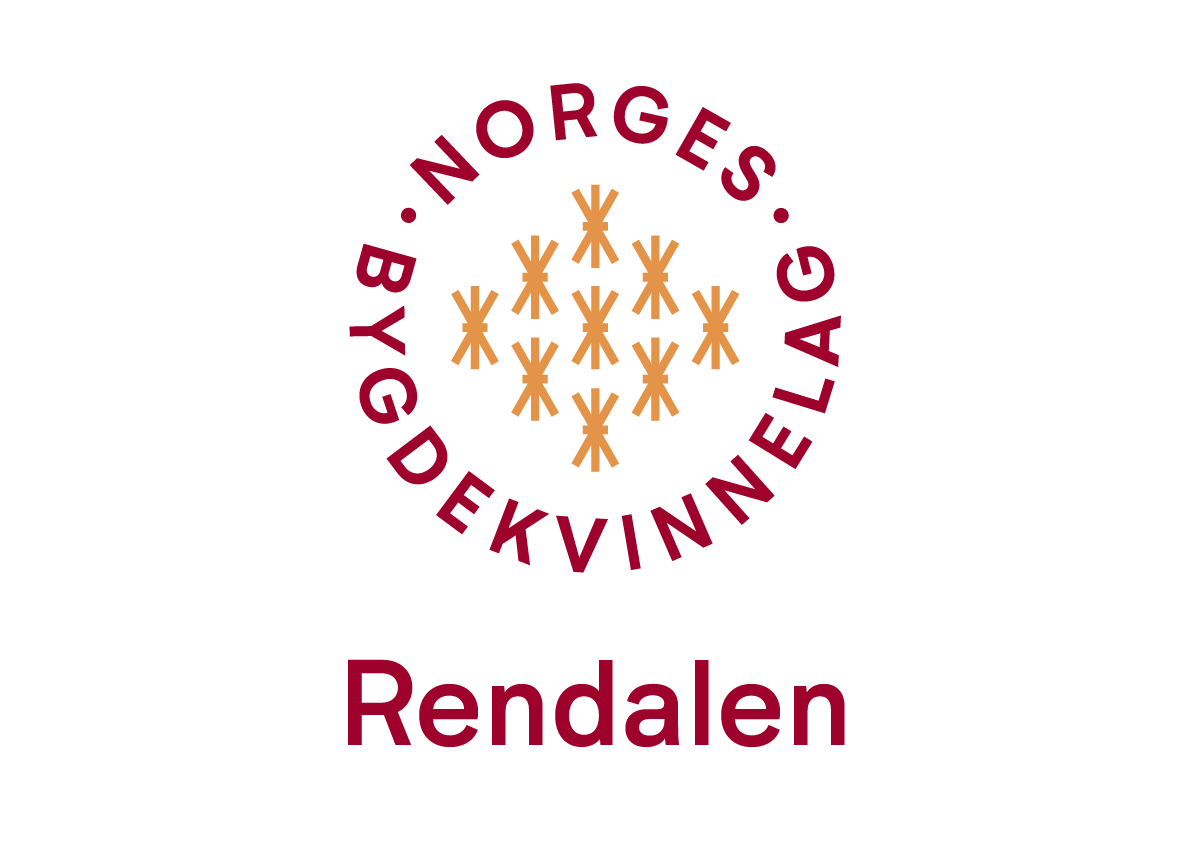 Arbeids-/aktivitetsplan Rendalen Bygdekvinnelag2022/2023Vi samarbeider med Frivilligsentralen, kommunen og andre lag og foreninger.8.november 2023 er Rendalen Bygdekvinnelag (tidligere Øvre Rendal) 95 år.Forslag på kurs: Redesign, bokashi og fermentering, borddekking, «voksduken» alternativ til gladpackEllers er det forslag på å starte opp igjen med håndarbeidskveld, vottegruppe, og da er det åpent for alle som vil.Tema/inspirasjonsmøter, forslag?” Å komme flyttende til Rendalen”			Kvinnehelse.Lurer dere på noe eller trenger skyss til aktivitetene, ring gjerne en av ossBrynhild Lervang			412 66 012Toril Andreassen			915 18 732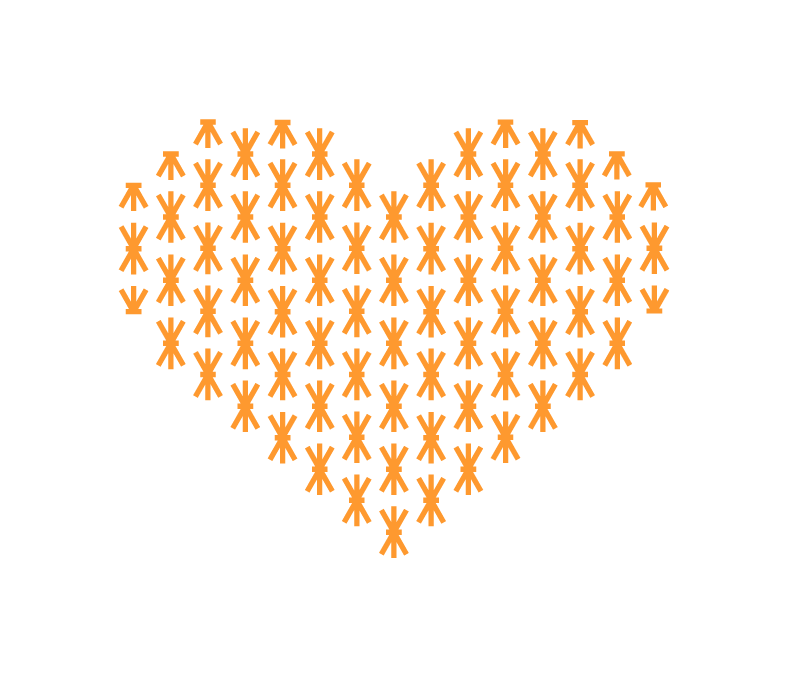 Gunhild Nordtun			990 23 136Karin Rugsveen			478 25 311Magnhild Svarstad Skau		990 09 814November 2022Når?Hva?Hvor?Ansvar? Deltakere?29.oktober 10.00-16.00LedermøteKarin Rugsveen deltokLørdag 19.nov. Kl 10-14Pølsekurs v/ Hallgerd TronsmoenFagertun skoleKursleder/kursdeltakereMandag 5.des Kl 18                                                                                                                                                                                                                                                                                                                                                                                  AdventsmøteMosefabrikken og BlomstergallerietStyretFredag 13.jan kl 18.30RakfisklagPå Brenna hosBrynhild og BjørnStyret og arbeidskomiteen hjelper til. Alle medlemmer er velkommen!Lørdag 4.februarKl 10…….RegionmøteRendalstunetFra lokallagene i Nord-Østerdal,Vi er arrangørMarsTapas og vinkveld?Alle som vilFredag og lørdag 10.-11.MarsÅrsmøte i Hedmark BygdekvinnelagNes på Hedmark, Hoel gårdHBK, Brynhild Lervang,Toril Andreassen og Gunhild NordtunVara: May Helen Sæther, Linn Aasgård og Liv Tone TrøenFredag 31.marsPåskelunsj Berger SkoleArbeidskomiteen og alle andre som har lyst og anledningLørdag 22.aprilDen store klesbyttedagen?Styret m flereMaiPlanteauksjonIngrid Marie LutnæsStyretJuniSommermøte?Juni/augustTur for alle medlemmene?1.lørdag i SeptemberVeidekulturfestivalRendalstunetSeptemberHøsttakkegudstjenesteSjøliArbeidskomiteenTorsdag 19.oktoberÅrsmøte i RBKØvreArbeidskomite, valgkomite og styret